Marcar con una X los siguientes apartados: 	*La elección de destino es una preferencia, no se garantiza la adjudicación de plaza en el lugar exacto solicitado ya que las plazas de pasantías dependen de la oferta por parte de restaurantes y hoteles. 																				En………………… a ….. de …………….. de 2021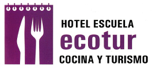 EN ESPAÑA: 1 MES DE FORMACIÓN + 5 MESES DE PASANTÍASCOCINA ESPAÑOLA / HOSPITALITY MANAGEMENT                                              SOLICITUD DE INSCRIPCIÓN 2021-2022                                              SOLICITUD DE INSCRIPCIÓN 2021-2022DATOS DEL ALUMNODATOS DEL ALUMNODATOS DEL ALUMNODATOS DEL ALUMNONOMBREDNI/PASAPORTEAPELLIDOSN.I.EFECHA DE NACIMIENTOE- MAILLUGAR DE NACIMIENTOPREFIJODOMICILIOTELÉFONOC.P.¿CÓMO NOS HAS CONOCIDO?LOCALIDAD¿CÓMO NOS HAS CONOCIDO?ESTUDIOS/ EXPERIENCIAESTUDIOS/ EXPERIENCIADESCRIBE BREVEMENTE TUS ESTUDIOS REALIZADOS EN HOSTELERÍA O TURISMO DESCRIBE BREVEMENTE TU EXPERIENCIA LABORAL O DE PRÁCTICASNIVEL DE IDIOMASDESTINO DE PRÁCTICAS*DESTINO DE PRÁCTICAS*RESERVA DE PLAZARESERVA DE PLAZADOCUMENTACIÓN APORTADADOCUMENTACIÓN APORTADAISLAS CANARIASMONOGRÁFICO COCINA ESPAÑOLADNI/NIE/ PASAPORTEISLAS BALEARESMONOGRÁFICO HOSPITALIDADCURRÍCULUM VITAEPIRINEO CATALÁN-COSTA BRAVAMONOGRÁFICO SERVICIO DE SALAJUSTIFICANTE TITULACIÓNANDALUCÍA6 MESESFOTO CON UNIFORMERESTAURANTES ESTRELLA MICHELÍN3 MESES